Audiência Pública em Guarujá – 2/10/2017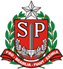 Audiência Pública da Região Metropolitana da Baixada SantistaLocal: Câmara Municipal de GuarujáInício:	 10h42 horas	Término: 13h10Autoridades Públicas Presentes:Deputados da Comissão de Finanças Orçamento e Planejamento: Wellington Moura (PRB), Teonilio Barba (PT) e Enio Tatto (PT)Demais Autoridades Públicas que participaram da mesa: Edilson Dias (Vereador e Presidente da Câmara Municipal de Guarujá); e Bispo Mauro Teixeira (Vereador da Câmara Municipal de Guarujá)Principais prioridades escolhidas pelos cidadãos na plenária:*Total de votantes: 95Educação	–	18% 	Saúde	 – 	15%				Segurança Pública	– 13%			* Cada cidadão recebeu uma cédula com 19 temas relevantes de políticas públicas do Estado, podendo selecionar até três assuntos prioritários para distribuição de recursos do Orçamento do Estado para 2018 em sua região.Sugestões ApresentadasTotal de cidadãos presentes: 105Sugestões apresentadas: 22Nome: Antonio Fidalgo Salgado Neto (Toninho Salgado)Nome: Antonio Fidalgo Salgado Neto (Toninho Salgado)Representando a entidade/organização: Câmara Municipal de Guarujá - VereadorRepresentando a entidade/organização: Câmara Municipal de Guarujá - Vereador Áreas: Urbanismo e Educação Áreas: Urbanismo e EducaçãoSugestãoSolicita recursos para realização de serviços de macrodrenagem na avenida Santa Maria, no bairro Vila Júlia, e nas ruas do bairro de Santo Antônio, em Guarujá; pede melhorias estruturais nas escolas estaduais Nome: Fernando Martins dos Santos (Peitola)Nome: Fernando Martins dos Santos (Peitola)Representando a entidade/organização: Câmara Municipal de Guarujá - VereadorRepresentando a entidade/organização: Câmara Municipal de Guarujá - Vereador Áreas: Urbanismo; Saneamento Básico; Habitação; Saúde e Educação Áreas: Urbanismo; Saneamento Básico; Habitação; Saúde e EducaçãoSugestãoRequer serviços de dragagem para os rios de Guarujá; a construção de ligação seca para eliminar a balsa; ligação de água e saneamento básico para os bairros Morro Bela Vista, Pedreira Matarazzo, Morro da Vila Baiana, Morro do Engenho; Prainha, Cachoeira, Morrinhos V, Vila da Noite, Vila Selma e Vila Edna II; pede a conclusão das obras de conjuntos do CDHU; a construção de uma AME; a instalação de Fatec e melhorias estruturais nas escolas estaduais Nome: Manoel Francisco dos Santos Filho (Nequinho)Nome: Manoel Francisco dos Santos Filho (Nequinho)Representando a entidade/organização: Câmara Municipal de Guarujá - VereadorRepresentando a entidade/organização: Câmara Municipal de Guarujá - Vereador Áreas: Saneamento Básico; Educação e Gestão Pública Áreas: Saneamento Básico; Educação e Gestão PúblicaSugestãoPede a instalação de redes de água e esgotos em diversos bairros de Guarujá; a reforma de várias escolas estaduais, em especial uma abandonada no bairro Santa Cruz dos Navegantes; pede aporte orçamentário para o Iamspe e pagamento da contrapartida de 2% devida pelo governo do EstadoNome: José Luiz RochaNome: José Luiz RochaRepresentando a entidade/organização: Associação dos Funcionários Públicos do Estado de São Paulo (Afpesp)Representando a entidade/organização: Associação dos Funcionários Públicos do Estado de São Paulo (Afpesp) Área: Gestão Pública Área: Gestão PúblicaSugestãoRequer o pagamento, pelo governo do Estado, da contrapartida de 2% devidos ao Iamspe e estabelecimento de novo modelo de gestão paritário para o IamspeNome: Rosângela dos SantosNome: Rosângela dos SantosRepresentando a entidade/organização: Sindicato dos Trabalhadores e Servidores Públicos do Judiciário Estadual na Baixada Santista, Litoral e Vale do Ribeira do Estado de São Paulo (Sintrajus) – Santos e Comissão Consultiva Mista do IamspeRepresentando a entidade/organização: Sindicato dos Trabalhadores e Servidores Públicos do Judiciário Estadual na Baixada Santista, Litoral e Vale do Ribeira do Estado de São Paulo (Sintrajus) – Santos e Comissão Consultiva Mista do Iamspe Área: Gestão Pública Área: Gestão PúblicaSugestãoPede o pagamento, pelo governo do Estado, da contrapartida de 2% devidos ao Iamspe e previsão orçamentária para pagamento do nível universitário para os oficiais de justiça em cumprimento da Lei complementar 1273/2015Nome: Michel Iorio GonçalvesNome: Michel Iorio GonçalvesRepresentando a entidade/organização: Associação dos Funcionários e Servidores do Estado de São Paulo (Assojubs)Representando a entidade/organização: Associação dos Funcionários e Servidores do Estado de São Paulo (Assojubs) Áreas: Gestão Pública; Funcionalismo e Saúde Áreas: Gestão Pública; Funcionalismo e SaúdeSugestãoRequer mais recursos para o Poder Judiciário e reajuste salarial e auxílio saúde para os servidores daquele poder e revalorização de todo o funcionalismo; o pagamento, pelo governo do Estado, da contrapartida de 2% devidos ao Iamspe; pede o fim da gestão via Organizações Sociais em equipamentos de SaúdeNome: Carlos RiescoNome: Carlos RiescoRepresentando a entidade/organização: Sindicato dos Professores do Ensino Oficial do Estado de São Paulo (Apeoesp)Representando a entidade/organização: Sindicato dos Professores do Ensino Oficial do Estado de São Paulo (Apeoesp) Áreas: Funcionalismo e Educação Áreas: Funcionalismo e EducaçãoSugestãoRequer reajuste salarial para o funcionalismo, o fim dos cortes orçamentários e mais atenção para com a EducaçãoNome: Jailton Reis dos Santos (Jailton Sorriso)Nome: Jailton Reis dos Santos (Jailton Sorriso)Representando a entidade/organização: Sociedade Amigos do Bairro da Maré Mansa - PresidenteRepresentando a entidade/organização: Sociedade Amigos do Bairro da Maré Mansa - Presidente Áreas: Saúde e Assistência Social Áreas: Saúde e Assistência SocialSugestãoSolicita a construção de Unidade de Saúde da Família (Usafa) no bairro Maré Mansa; e verba para ampliação da Creche Benedito LellisNome: Roberto dos Santos Nunes Nome: Roberto dos Santos Nunes Representando a entidade/organização: Cidadão de GuarujáRepresentando a entidade/organização: Cidadão de Guarujá Áreas: Segurança Pública; Saúde e Urbanismo Áreas: Segurança Pública; Saúde e UrbanismoSugestãoPede a contratação de um médico-legista e a reforma do Instituto Médico Legal (IML) de Guarujá; aquisição de máquina de ressonância magnética; e reforma da via de acesso à cidade, a avenida Vereador Lydio Martins Correia, com troca de iluminação, guias e asfaltoNome: Mário LeiteNome: Mário LeiteRepresentando a entidade/organização: ONG Local de Louvor – Diretor de EventosRepresentando a entidade/organização: ONG Local de Louvor – Diretor de Eventos Área: Cultura Área: CulturaSugestãoPede verba para construção de um circo-escola para levar cultura aos Bolsões 7, 8 e 9 de CubatãoNome: Lucy Moreira da CruzNome: Lucy Moreira da CruzRepresentando a entidade/organização: Cidadã de GuarujáRepresentando a entidade/organização: Cidadã de Guarujá Áreas: Urbanismo e Segurança Pública Áreas: Urbanismo e Segurança PúblicaSugestãoSolicita atenção para a região da praia do Tombo, onde há assoreamento causado pelo mar e problemas de infraestrutura urbana; pede mais fiscalização e policiamento na praiaNome: Rose OggianoNome: Rose OggianoRepresentando a entidade/organização: Ordem dos Advogados do Brasil – Conselheira SeccionalRepresentando a entidade/organização: Ordem dos Advogados do Brasil – Conselheira Seccional Áreas: Justiça e Cidadania e Segurança Pública Áreas: Justiça e Cidadania e Segurança PúblicaSugestãoRequer a instalação de vara no fórum especializada para atender mulheres vítimas de violência; abertura 24 horas das delegacias da mulher, com estabelecimento de estruturas de apoio; e melhores condições de trabalho para os policiais militares e civisNome: Cleiton de Melo SouzaNome: Cleiton de Melo SouzaRepresentando a entidade/organização: Cidadão de GuarujáRepresentando a entidade/organização: Cidadão de Guarujá Áreas: Assistência Social; Saúde; Urbanismo Áreas: Assistência Social; Saúde; UrbanismoSugestãoInstalação de creche no bairro Parque Enseada; ambulância UTI móvel 24 horas para o Usafa do Jardim Mar e Céu; recuperação do asfalto em toda Guarujá e asfaltamento de ruas do Parque Enseada e da rua Maria Geralda Valadão, no Parque Enseada; manutenção e aumento da iluminação pública; troca para lâmpadas LED; pavimentação da rua Aristides Bulciano, no Jardim Virgínia; e revisão na tarifa de esgoto por parte da SabespNome: Ricardo Cavalcanti Lopes Nome: Ricardo Cavalcanti Lopes Representando a entidade/organização: Associação Paulista de Jogo de Beachtenis - PresidenteRepresentando a entidade/organização: Associação Paulista de Jogo de Beachtenis - Presidente Áreas: Segurança Pública e Esporte Áreas: Segurança Pública e EsporteSugestãoRequer aumento do policiamento na praia da Enseada e ajuda para entidades esportivasNome: Edson Joaquim de Freitas (Edinho Cubatão)Nome: Edson Joaquim de Freitas (Edinho Cubatão)Representando a entidade/organização: Lar Fraterno (Vice-Presidente)Representando a entidade/organização: Lar Fraterno (Vice-Presidente) Área: Saúde Área: SaúdeSugestãoPede a reabertura do hospital de Cubatão com urgênciaNome: Sebastião Henrique Santana (Tião da Vila)Nome: Sebastião Henrique Santana (Tião da Vila)Representando a entidade/organização: Associação de Moradores da Vila Baiana - PresidenteRepresentando a entidade/organização: Associação de Moradores da Vila Baiana - Presidente Áreas: Cultura; Saúde e Educação Áreas: Cultura; Saúde e EducaçãoSugestãoPede a construção de Centro Comunitário para atender a região da praia da Enseada; implantação de UTI no Hospital de Santo Amaro; pede a colocação de ar condicionado nas escolasNome: Denis Protásio Nome: Denis Protásio Representando a entidade/organização: Cidadão de GuarujáRepresentando a entidade/organização: Cidadão de Guarujá Áreas: Segurança Pública e Saúde Áreas: Segurança Pública e SaúdeSugestãoPede reforço no policiamento do distrito de Vicente de Carvalho; solicita melhoria no atendimento, nas condições de trabalho e compra de materiais para UPA e o pronto-socorro no distritoNome: Mauro Teixeira (Bispo Mauro)Nome: Mauro Teixeira (Bispo Mauro)Representando a entidade/organização: Câmara Municipal de Guarujá - VereadorRepresentando a entidade/organização: Câmara Municipal de Guarujá - Vereador Área: Saúde Área: SaúdeSugestãoR$ 4 milhões para construção de duas Unidades Básicas de Saúde (UBS); aquisição de dias UTIs Móveis-SAV; recursos para aquisição de equipamentos e mobiliários para a Secretaria da SaúdeNome: Pedro Ribeiro Pontes FilhoNome: Pedro Ribeiro Pontes FilhoRepresentando a entidade/organização: Associação dos Proprietários da Barra Funda – Guarujá - PresidenteRepresentando a entidade/organização: Associação dos Proprietários da Barra Funda – Guarujá - Presidente Área: Urbanismo Área: UrbanismoSugestãoSolicita recapeamento e aumento da iluminação pública nas ruas Santos, Silvia de Azevedo Valadão, México e nas transversais da avenida Leomil - São Carlos, Piracicaba e Sorocaba até o Canto do MorroNome: Carlos Alberto dos SantosNome: Carlos Alberto dos SantosRepresentando a entidade/organização: Cidadão de GuarujáRepresentando a entidade/organização: Cidadão de Guarujá Área: Habitação Área: HabitaçãoSugestãoSolicita o término das obras de 687 moradias do CDHUNome: Cristiano Leite da LuzNome: Cristiano Leite da LuzRepresentando a entidade/organização: Cidadão de GuarujáRepresentando a entidade/organização: Cidadão de Guarujá Área: Urbanismo Área: UrbanismoSugestãoPede asfaltamento da rua Joel Nascimento dos Santos, no Jardim Santa Maria, GuarujáNome: José Carlos SimõesNome: José Carlos SimõesRepresentando a entidade/organização: Conselho Municipal de Saúde - PresidenteRepresentando a entidade/organização: Conselho Municipal de Saúde - Presidente Área: Saúde Área: SaúdeSugestãoRequer aumento dos recursos enviados pelo Projeto Verão para a Saúde da cidade 